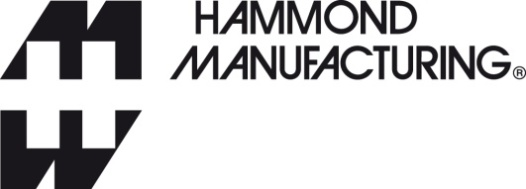 Informazioni per la stampaPer scaricare un’immagine con qualità di stampa di 300 dpi, visitare il sito parkfield.co.uk/hammond-italian/electronica18-print.jpgPer scaricare un file Word del testo, visitare il sito parkfield.co.uk/hammond-italian/electronica18.docx Per visualizzare tutte le informazioni di Hammond Electronics per la stampa, visitare il sito http://www.parkfield.co.uk/hammond-italian/
Hammond si specializza negli involucri industriali a Electronica 2018
Rilasciato il 29 agosto 2018

Allo stand 516, padiglione A2, di Electronica, che si svolge dal 13 al 16 novembre a Monaco di Baviera, Hammond Manufacturing, uno dei principali produttori mondiali di involucri di piccole dimensioni in plastica, pressofusi e in metallo, destinati ai settori dell’elettronica, dell’elettricità e a quelli connessi, presenterà i suoi prodotti più recenti. L’attenzione quest’anno sarà concentrata sugli involucri ottimizzati per l’utilizzo in applicazioni industriali. I requisiti di IoT e Industria 4.0 implicano che i sistemi elettronici siano sempre più ampiamente distribuiti in tutta la “fabbrica intelligente” per facilitare l’interoperabilità, la trasparenza delle informazioni e il processo decisionale decentralizzato.La protezione fisica dell’elettronica in un ambiente industriale spesso richiede protezione EMC e tenuta contro l’ingresso di polvere e acqua. Hammond produce diversi tipi di involucri industriali specialistici, in particolare IP66 1554 e 1555 in policarbonato e nella gamma ABS e gli involucri pressofusi 1550 e 1590 che offrono eccellenti livelli di EMC e tenuta fino a IP67. Tutte le famiglie sono disponibili in un ampio numero di dimensioni standard per adattarsi a molte applicazioni diverse.

In associazione con la più recente tecnologia industriale e di produzione, le apparecchiature palmari di raccolta dati stanno diffondendosi in misura sempre crescente. La famiglia Hammond 1553, ergonomica e con bordi morbidi, è disponibile in versioni standard e con tenuta IP per l’utilizzo in ambienti commerciali e industriali.Per applicazioni più comuni montate su rack saranno presentati gli involucri più recenti della famiglia RM, da banco e da montaggio in rack da 19 pollici, nonché esempi dell’ampio portafoglio di prodotti dell’azienda, comprendente oltre 5000 progettazioni standard.*** Fine: testo di 260 parole ***Note per i redattori.Per ulteriori informazioni, contattare:Justin ElkinsHammond Electronics Limited1 Onslow CloseKingsland Business ParkBasingstokeRG24 8QLTel.: + 44 1256 812812Fax: + 44 1256 332249sales@hammondmfg.euwww.hammondmfg.comContatto dell’agenzia:	Nigel May	Parkfield Communications LimitedParkfield HouseDamerhamHantsSP6 3HQTel.: + 44 1725 518321Fax: + 44 1725 518378nigel.may@parkfield.co.ukwww.parkfield.co.ukHammond è uno dei principali produttori mondiali di involucri di piccole dimensioni in plastica, pressofusi e in metallo, destinati ai settori dell’elettronica, dell’elettricità e a quelli connessi.